د. عبير علي الدسوقي إبراهيم سالم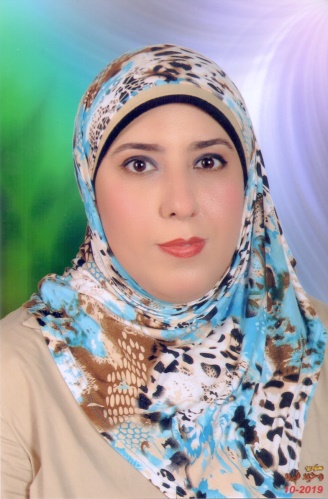 = دكتوراة في فلسفة الفنون التطبيقية - تخصص الإعلان –  كلية الفنون التطبيقية -  جامعة حلوان.= مدرس بكلية الفنون التطبيقية – قسم الإعلان - جامعة 6 اكتوبر.= باحث علمي في مجال الإعلان والتسويق.= محاضر ومتحدث رسمي بالعديد من المؤتمرات المحلية والدولية في مجال التخصص  ومجالات آخري ذات الصلة.= مدرب معتمد من مركز تعليم الكبار – جامعة عين شمس.= مدرب معتمد من المركز العربي للتدريب والتنمية البشرية.= مدرب معتمد من الاتحاد العربي لإعداد القادة AULD .= زمالة البورد الأمريكي الكندي للتدريب الاحترافي. 